  РЕГИОНАЛЬНАЯ АССОЦИАЦИЯ «СТРОИТЕЛИ ТПП РБ»ПРОТОКОЛ №  63ПравленияРегиональной ассоциации «Строители ТПП РБ»Дата заседания: «23»  ноября2017г.Место заседания: г. Улан-Удэ, ул. Ленина, 25.Время начала заседания: «17.30» часов «00» минут Время окончания заседания: «18» часов «00» минут.Форма: очная.Присутствовали члены Правления Региональной ассоциации «Строители ТПП РБ» (далее – Ассоциация): Гусляков В.А., Доржиев Г.Ю., Батуев В., Хусаев В.Л., БайминовВ.Н. , Михеев А.Т.Кворум для проведения заседания Правления  СРО РА «Строители ТПП РБ» имеется, Правление правомочно принимать решения.
Приглашенные лица:Исполнительный директор Ассоциации Елисафенко Владимир Леонидович;Секретарь Правления Кочетова Лидия Васильевна.ПОВЕСТКА ДНЯ ЗАСЕДАНИЯ ПРАВЛЕНИЯ:По вопросам  повестки дня  Информация Исполнительного директор В.Л. Елисафенко  о присоединении к Единой системе аттестации руководителей и специалистов строительного комплекса.Решили:Направить  уведомление в НОСТРОЙ с просьбой  присоединить СРО РА «Строители ТПП РБ» к  Единой системе аттестации руководителей и специалистов строительного комплекса.Повестка дня исчерпана.  Предложений и дополнений в повестку дня собрания не поступило. Заседание Правления объявляется закрытым. Исполнительный директор Елисафенко  В.Л.                        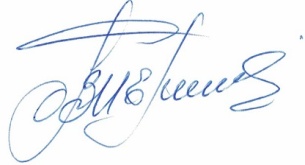 Секретарь Правления                                     Кочетова Л.В. г. Улан-Удэ, ул. Ленина, д. 25, тел. 8(3012) 21-71-88,( 89021)642246;  e-mail: sro@tpprb.com